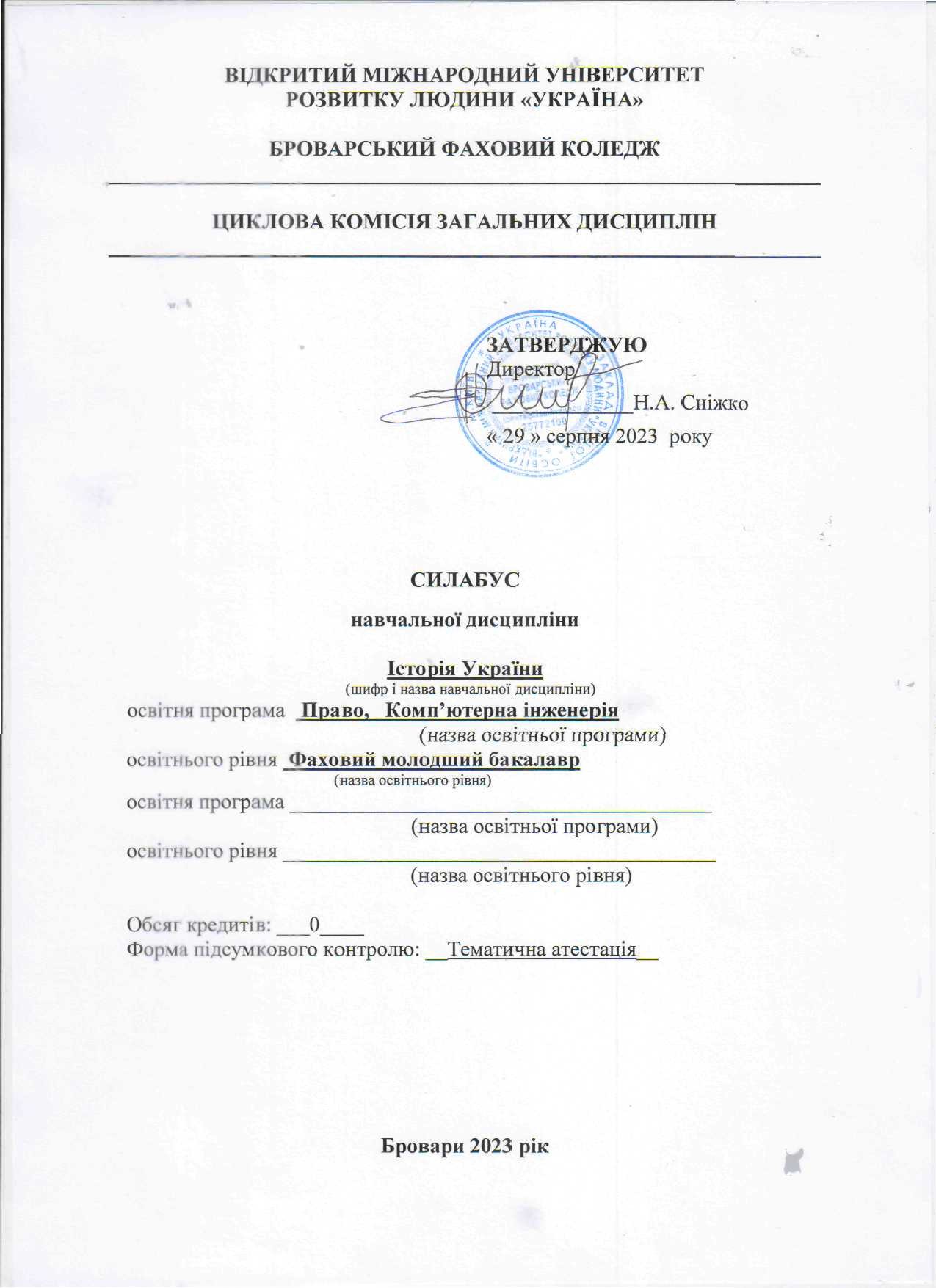 ОПИС НАВЧАЛЬНОЇ ДИСЦИПЛІНИПЕРЕДРЕКВІЗИТИ:Щодо засвоєння навчальної дисципліни студенту необхідно отримати знання з широкого кола шкільних навчальних дисциплін.ПОСТРЕКВІЗИТИ:Отримані знання з даного навчального курсу сприяють в подальшому успішному вивченню здобувачами вищої освіти дисциплін: „Історія держави і прово України”, „Історія держави і права зарубіжних країн”, „Теорія держави і права”.МЕТА НАВЧАЛЬНОЇ ДИСЦИПЛІНИ: сприяти творенню у студентів національно-культурної ідентичності, патріотичного світогляду, активної соціальної та громадянської позиції, почуття власної гідності у результаті осмислення соціального та морального досвіду минулих поколінь, розуміння історії і культури України в контексті історичного процесу.ЗАВДАННЯ НАВЧАЛЬНОЇ ДИСЦИПЛІНИ:закріплення інтересу до історії як галузі знань і навчального предмета, розвиток дидактичних здібностей та умінь, необхідних для розуміння сучасних викликів;отримання системних знань про факти, події, явища, тенденції в Україні та світі ХХ–ХХІ ст. з позицій: цінності життя людини, досвіду українського державотворення, утвердження єдності й соборності Українського народу, значення європейських культурних і правових традицій для суспільних процесів в Україні, зміцнення національних інтересів і суверенітету, цілісності та непорушності кордонів Української держави в контексті світового історичного процесу;розвиток історичного, критичного та творчого мислення, здатності розуміти загальний хід історичного процесу, проблеми, що стоять перед країною та світом;сприяти усвідомленню національного інтересу, необхідності захисту суверенітету, територіальної цілісності своєї держави в умовах реальних військово- політичних, інформаційних та інших викликів;долучення до духовних і культурних надбань і цінностей, історико- культурних традицій українського й інших народів;допомогти формуванню політичної та правової культури, громадянської самосвідомості, пошани до державної символіки України в гармонійному поєднанні із національними та загальнолюдськими цінностями.ПЕРЕЛІК ЗАГАЛЬНИХ ПРОГРАМНИХ КОМПЕТЕНТНОСТЕЙ ОСВІТНЬОЇ ПРОГРАМИ, ЯКІ ЗАБЕЗПЕЧУЄ ДИСЦИПЛІНАЗК1. Здатність до абстрактного мислення, аналізу та синтезу. ЗК2. Здатність застосовувати знання у практичних ситуаціях. ЗК7. Здатність вчитися і оволодівати сучасними знаннями.ЗК15. Прагнення до збереження навколишнього середовища.П Е Р Е Л І К С П Е Ц І А Л Ь Н И Х ( ФА Х О В И Х ) П Р О Г РА М Н И Х КОМПЕТЕНТНОСТЕЙ ОСВІТНЬОЇ ПРОГРАМИ, ЯКІ ЗАБЕЗПЕЧУЄ ДИСЦИПЛІНАСК13. Здатність до критичного та системного аналізу історичних явищ і застосування набутих знань.СК14. Здатність до консультування з історичних питань.СК15. Брати участь у груповій роботі, застосовувати оптимальну стратегію діяльності і приймати обґрунтовані рішення, усвідомлювати власну відповідальність і поважати думку інших.СК16. Здатність до логічного, критичного і системного аналізу історичних документів, розуміння їх значення.ПЕРЕЛІК ПРОГРАМНИХ РЕЗУЛЬТАТІВ НАВЧАННЯ ОСВІТНЬОЇ ПРОГРАМИ, ЯКІ ЗАБЕЗПЕЧУЄ ДИСЦИПЛІНАПРН 1. Чітко і логічно відтворювати базові історичні знання з історії України ХХ ст., оцінювати нові відомості, факти, події та інтерпретації в контексті формування цілісної історичної картини України.ПРН 2 Вірно та доцільно використовувати історичні терміни.ПРН 3. Структурувати історичну інформацію на компоненти, розуміти їх взаємозв’язки та організаційну структуру, бачити помилки в логіці міркувань, виявляти помилки, фальсифікації та стереотипи; а також вміти складати таблиці, схеми, графіки; синтезувати історичну інформацію, щоб одержати ціле з новою системною властивістю, користуючись структурно-логічними схемами.ПРН 4. Порівнювати й оцінювати діяльність історичних осіб вказаного періоду із позиції загальнолюдських та національних цінностей; визначати роль людського фактора в історії, розкривати внутрішні мотиви й зовнішні чинники діяльності історичних осіб, соціальних групПРН 5. Оцінювати суспільні явища, процеси і тенденції в Україні 1-ої пол. ХХ ст., бачити вплив окупаційних режимів на поступ України, дотримуючись принципів наукової об’єктивності й неупередженості, будувати переконливу аргументацію.СТРУКТУРА ВИВЧЕННЯ НАВЧАЛЬНОЇ ДИСЦИПЛІНИТематичний планФОРМИ І МЕТОДИ НАВЧАННЯФорми організації навчання – це проблемні й оглядові лекції, активні семінари, лабораторні заняття, ділові ігри, тренінги, заняття із застосуванням комп'ютерної та телекомунікаційної техніки, квести.Методи організації та здійснення навчально-пізнавальної діяльностіЗа джерелом інформації:словесні: лекція (традиційна, проблемна тощо) із застосуванням комп'ютерних інформаційних технологій (презентація PowerPoint), семінари, пояснення, розповідь, бесіда;наочні: спостереження, ілюстрація, демонстрація;практичні: вправи.За логікою передачі і сприйняття навчальної інформації: індуктивні, дедуктивні, аналітичні, синтетичні.За ступенем самостійності мислення: репродуктивні, пошукові, дослідницькі.За ступенем керування навчальною діяльністю: під керівництвом викладача; самостійна робота студентів із книгою; виконання індивідуальних навчальних проектів.Методи стимулювання інтересу до навчання і мотивації навчально- пізнавальної діяльності:Методи стимулювання інтересу до навчання: навчальні дискусії; створення ситуації пізнавальної новизни; створення ситуацій зацікавленості (метод цікавих аналогій тощо).Інклюзивні методи навчанняМетоди формування свідомості: бесіда, диспут, лекція, приклад, пояснення, переконання.Метод організації діяльності та формування суспільної поведінки особистості: вправи, привчання, виховні ситуації, приклад.Методи мотивації та стимулювання: вимога, громадська думка. Вважаємо, що неприпустимо застосовувати в інклюзивному вихованні методи емоційного стимулювання – змагання, заохочення, переконання.Метод самовиховання: самопізнання, самооцінювання, саморегуляція.Методи соціально-психологічної допомоги: психологічне консультування, аутотренінг, стимуляційні ігри.Спеціальні методи: патронат, супровід, тренінг, медіація.Спеціальні методи педагогічної корекції, які варто використовувати для цілеспрямованого виправлення поведінки або інших порушень, викликаних спільною причиною. До спеціальних методів корекційної роботи належать: суб'єктивно-прагматичний метод, метод заміщення, метод "вибуху", метод природних наслідків і трудовий метод.РЕКОМЕНДОВАНА ЛІТЕРАТУРАРЕКОМЕНДОВАНА ЛІТЕРАТУРАОсновнаАлексєєв Ю. М. Історія України: Навч. посіб. для абітурієнтів та студ. вищ. закл. освіти / Ю.М. Алексєєв, А.Г. Вертегел, В.М. Даниленко.– К.: Каравела, 2004.– 255 с.Білоцерківський В. Я. Історія України: навчальний посібник/ В. Я. Білоцерківський. - К: Центр учбової літератури, 2007. - 535 с.Бойко О. Д. Історія України/ О. Д. Бойко. - К: ВЦ "Академія", 2001.- 656 с.Бунятян К. П. Давнє населення України/ К. П. Бунятян. - К: Либідь,1999. - 228 с.Верига В. Нариси з історії України (кінець XVIII - початок XIX ст.)/ В. Верига. – Львів.: Світ, 1996. - 448 с.Видатні постаті в історії України (IX - XIX ст.): Короткі біографічні нариси. Історичні та художні портрети/В. І. Гусєв, О. Г. Сокирко, В. Г. Червінський. – К.: Вища школа, 2002. - 359 с.Голобуцький В. Запорозьке козацтво/ В. Голобуцький. – К.: Вища школа. - 1994. - 539 с.Грушевсъкий М. С. Ілюстрована історія України/ М. С. Грушевсъкий. – К.: Наукова думка, 1992. – 445 с.Грушевский М. С. Очерк истории украинского народа/ М. С. Грушевский. - К.: Вища школа, 1990. – 586 с.Дорошенко Д. Нарис історії України.: у 2-х томах/ Д. Дорошенко. -К.: Глобус.1992.Історія українських політичних партій: Кінець XIX - 1917 р. Хрестоматія / Упорядник Б. І. Корольов, І. С. Михальський. - К: Вид. Європейського університету, 2003. - 561 с.Історія українського козацтва: нариси у 2-х т. / Редкол. В. А. Смолій та ін. - К: Вид. дім Києво-Могилянської академії, Т. 1. 2007. - 799 с.Історія українського козацтва: нариси у 2-х т. / Редкол. В. А. Смолій та ін. - К: Вид. дім Києво-Могилянської академії, Т. 2. 2007. - 723 с.Історія України в особах: XIX - XX ст. / І. Войцехівська, В . Облінцов, О. Божко та ін.//За ред. І. Войцехівської. – К.: Україна, 1995. - 479 с.Історія України в особах: Литовсько - Польська доба / О. Дзюба, М. Довбищенко та ін. // За ред. О. Дзюба. - К: Україна, 1997. - 272 с.728 с.Історія України в особах: Козаччина / В. М. Горобець та ін.//За ред.В. М. Горобця - К.: Україна, 2000. - 302 с.Історія України: Навчальний посібник / Під загальною ред. В. А. Смолія. – К.: Альтернатива, 1997. - 424 с.Історія української культури: навч. посібник / І.Я. Хома, А.О. Сова, Ж.В. Мина; за ред. І.Я. Хоми. – Львів: Видавництво Львівської політехніки, 2012. – 356 с.Історія України: нове бачення / Під ред. В. А. Смолія. – К.: Альтернатива, 2000. - 464 с.Горбач Н.Я Теорія та історія світової і вітчизняної культури. Курс лекцій/ Н.Я Горбач. та ін..- Львів: Каменяр, 1993.- 164с.Українська	культура: історія і	сучасність / за	ред. С.О. Черепанової. – Львів: Світ, 1994. – 456 с.Історія української культури / за ред. І. Крип'якевича. - К.: Либідь,1994. – 656 с.Попович М.В. Нарис історії культури України. – К.: Артек, 1999. –Шейко В.М., Тишевська Л.Г. Історія української культури: Навч.Посібник/Наук. Ред.. В.М.Шейко. – К.:Кондор, 2006. – 264 с.Допоміжна.Історія України: Посібник / За загальною ред. Г. Д. Темка, Л. С.Тупчієнка. - К.: Вид. центр "Академія", 2002. - 480 с.Історія України: Навчальний посібник / Під ред. М. О. Скрипника. -: Центр навчальної літератури, 2003. - 366 с.Історія України. Документи. Матеріали: посібник для студентів вузів / Укладач В. Ю. Король. - К: Академія. - 2001. - 448 с.Історія України: навчально- методичний посібник для семінарських занять / В. М. Литвин, А. Г. Слюсаренко, В. Ф. Колесник та ін.// За ред. В. М Литвина. – К.: Знання - Прес, 2006.- 460 с.Комаринська 3. М. Історія України: посібник для самостійного вивчення та підготовки до семінарських занять/ 3. М. Комаринська. – Львів.: ЛБІ НБУ, 2005. - 191 с.Кудряченко А. І. Політична історія України XX століття: підручник/ Кудряченко А. І., Калінічева Г. І., Костиря А. А. - К: МАУП, 2006. - 694.ІНФОРМАЦІЙНІ РЕСУРСИНавчально-інформаційний портал ТДАТУ http://nip.tsatu.edu.uaНаукова бібліотека ТДАТУ http://www.tsatu.edu.ua/biblioteka/Internet:http://chitalka.info/	Студентська електронна бібліотека МАУП"Читалка". Безкоштовні електронні підручники он-лайнсерії "Гуманітарні науки". Містить електронні книги з історії України, історії новітньої України (1991-2001)http://history.franko.lviv.ua/ Проект "Історія України", здійснений при підтримці Бюро Освітніх і Культурних програм США (BECA) і адміністрований Радою Міжнародних досліджень і обмінів IREX. Книги в електронному вигляді: Наталія Яковенко "З найдавніших часів до кінця XVIII ст.", Ярослав Грицак "Формування модерної української нації XIX- XXст". та повнотекстова версіяhttp://history.kiev.ua/ Сайт "Історія України" пропонує повнотекстові версії книг: Орест Субтельний "Історія України" (видання 1991 року), Ілько Борщак, Рене Мартель "Іван Мазепа" (видання 1931 року ), Ми хай ло Грушевсь кий " Ілюстрован а Іст орія України" (репринтне видання1913 року)та інші.http://www.history.org.ua/ Інститут історії України НАН України надаєвільний доступ до повнотекстової версії Енциклопедії історії України, електронних публікацій документів і пам′яток, зокрема архівів Голодомору в Україні 1932–1933, ОУН і УПА. Сайт представляє е-версії періодичних видань, що видаються Інститутом, зокрема «Українського історичного журналу»,«Краєзнавства»... Електронна бібліотека пропонує е-версії досліджень та монографій сучасних українських істориків, підручників та посібників.http://historical-club.org.ua/ Сайт «Всеукраїнський історичнийпортал»засновано 2011року групою студентів історичних факультетів. Сайт представляє онлайнові ресурси на різні історичні теми. Ресурси з історії України розподілені за окремими періодами у хронологічній послідовності. Сайт містить також е-видання з всесвітньої історії окремих держав. Є декілька розділів, створених для висвітлення Допоміжних історичних дисциплін (археології, міфології, етнології).http://www.haidamaka.org.ua  Незалежний  інформаційно-освітнійресурс студентів Києво-Могилянської академії. В розділі "Історія України" найбільш цікавими є теми "Походження слов'ян", "Козацька доба", "Історія українських етнічних земель".http://litopys.org.ua/index.html Електронна бібліотека давньоїукраїнської літератури "Ізборник". Історія України IX-XVIII ст. Першоджерела та інтерпретації українського літопису, хроніки, житія, апокрифи, граматики, лексикони, історично-мемуарна проза, перекладні та поетичні твори, «Слово о полку Iгоревiм» тощо.http://www.cossackdom.com На сайті "Козацтво 15-21 ст." створена електронна джерельна база дослідження історії українського та російського козацтва ХV-ХХІ ст., персоналій, творчої спадщини видатних дослідників. Розділи містять унікальну підбірку матеріалів: статті, документи, огляди, монографії, рецензії, персоналії, енциклопедичні видання з історії козацтва.http://www.history.univ.kiev.ua/ Ресурс Історичного факультету КНУім. Т. Шевченка надає матеріали для навчального процесу, курси, лекції,наукові публікації викладачів та студентів факультету.http://www.ukrhistory.narod.ru Сайт "Українська історичнабібліотека"(UKRAINIAN HISTORICAL LIBRARY) намагається спростувати міфи, існуючі в українській історії та пропонує: повнотекстові версії історичних документів, наукових статей, монографій з фонду бібліотеки.http://pidruchniki.ws/ Перша українська електронна бібліотекапідручників – це найбільший ресурс українських навчальних посібників. Бібліотека пропонує у вільному доступі колекцію е- видань з історії Україниhttp://litopys.org.ua Електронна версія книги Серафіма Юшкова "Нариси з історії виникнення і початкового феодалізму в Київській Русі."http://www.nbuv.gov.ua/ - бібліотека ім. В.Вернадськогоhttp://lib-gw.univ.kiev.ua/	-	бібліотека ім.	Максимовича КНУ ім. Т.Шевченкаhttp://www.filosof.com.ua/ - Інститут філософії ім Г.Сковородиhttp://www.inst-ukr.lviv.ua/	-	Інститут українознавства ім.	І. Крип’якевичаhttp://www.gilan.uar.net/nasu/hiuass.html -Ін-т української археографiїта джерелознавства ім. М.С.Грушевськогоhttp://www.uaa.iatp.org.ua/ – На порталі Першої української академіїархітектури представлено текстовий та ілюстративний матеріал з історії архітектури України доби тоталітаризму.http://www.trypillia.com	–	Сторінку присвячено трипільськійкультурі.КОНТРОЛЬ І ОЦІНКА ЯКОСТІ НАВЧАННЯОцінювання здійснюється на основі результатів таких видів перевірки:усної (індивідуальне, групове та фронтальне опитування);письмової (самостійні та контрольні роботи, тестування);графічної (робота з діаграмами, графіками, схемами, контурними картами);практичної (виконання різних видів експериментальних досліджень і навчальних проектів, робота з біологічними об’єктами, виготовлення виробів). У системі оцінювання розрізняють 4 (чотири) рівні навчальних досягненьучнів:перший рівень — початковий (1-3 бали). Відповідь учня фрагментарна, характеризується початковими уявленнями про предмет вивчення;другий рівень – середній (4-6 балів). Учень відтворює основний навчальний матеріал, здатний виконувати завдання за зразком, володіє елементарними вміннями навчальної діяльності;третій рівень — достатній (7-9 балів). Учень знає істотні ознаки понять, явищ, зв'язки між ними, вміє пояснити основні закономірності, а також самостійно застосовує знання в стандартних ситуаціях, володіє розумовими операціями (аналізом, абстрагуванням, узагальненням). Відповідь учня правильна, логічна, обґрунтована, хоча їй бракує власних суджень;четвертий рівень – високий (10-12 балів). Знання учня є глибокими, міцними, системними; учень вміє застосовувати їх для виконання творчих завдань, його навчальна діяльність позначена вмінням самостійно оцінювати різноманітні ситуації, явища і факти, виявляти й відстоювати особисту позицію.Кожний наступний рівень вимог включає в себе вимоги до попереднього та додає нові.У	випадку	невідповідності	навчальних	досягнень	учня	рівням	системи оцінювання робиться позначка «не атестований».При визначенні рівня навчальних досягнень учнів враховуються:характеристики відповіді: правильність, логічність, обґрунтованість, цілісність;якість знань;сформованість загальнонавчальних та предметних умінь і навичок;рівень володіння розумовими операціями: вміння аналізувати, синтезувати, порівнювати, класифікувати, узагальнювати, робити висновки тощо;вміння виявляти проблеми та розв'язувати їх, формулювати гіпотези;самостійність оцінних суджень.Критерії дають змогу здійснювати оцінювання навчальних досягнень учнів у12-бальній системі оцінювання:ПОЛІТИКА НАВЧАЛЬНОГО КУРСУПЕРЕВІРЕНО:
Голова циклової комісії  кандидат педагогічних наук(посада, звання)___________________________( Гервас О.Г.)____________                     (підпис)                       	(прізвище таініціали)         Протокол від «_29_»_серпня__2023__ року № _1__ІНФОРМАЦІЯПРО ВИКЛАДАЧА ТА ДОПОМІЖНИХ ОСІБІНФОРМАЦІЯПРО ВИКЛАДАЧА ТА ДОПОМІЖНИХ ОСІБВикладачГражевська Яна Юріївна, викладачАсистент викладачаПрактики, представники бізнесу, фахівці, залучені до викладанняПрофайл викладачаПрофайл асистентаКанали комунікаціїТелефон деканату:Телефон викладача: 0661369533 Електронна пошта: grazhevska@ukr.net Вайбер: 0661369533Кабінет (електронний кабінет):Матеріали до курсу розміщеніПосилання на курс:на сайті Інтернет-підтримкинавчального процесу http://https://vo.uu.edu.ua/course/view.php?id=22120vo.ukraine.edu.ua/ за адресоюНайменування показниківГалузь знань, спеціальність, спеціалізація, освітній ступінь / освітньо- кваліфікаційний рівеньХарактеристика навчальної дисципліниХарактеристика навчальної дисципліниНайменування показниківГалузь знань, спеціальність, спеціалізація, освітній ступінь / освітньо- кваліфікаційний рівеньденна форма навчаннязаочна форма навчанняЗагальний обсяг кредитів –0Галузь знань 	08 Право 	(шифр і назва)Вид дисципліни 	обов’язкова _ (обов’язкова чи за вибором студента)Вид дисципліни 	обов’язкова _ (обов’язкова чи за вибором студента)Загальний обсяг кредитів –0Спеціальність 	081 Право 	(шифр і назва)Цикл підготовки 	професійний	 (загальний чи професійний)Цикл підготовки 	професійний	 (загальний чи професійний)Модулів – 0Спеціалізація(назва)Рік підготовки:Рік підготовки:Змістових модулів – 0Спеціалізація(назва)1-йІндивідуальне науково-дослідне завдання  	(назва)Мова викладання, навчання та оцінювання: українська 	(назва)СеместрСеместрЗагальний обсяг годин– 76Мова викладання, навчання та оцінювання: українська 	(назва)1-й2-йЗагальний обсяг годин– 76Мова викладання, навчання та оцінювання: українська 	(назва)ЛекціїЛекціїТижневих годин для денної форми навчання: аудиторних – 3 самостійної роботи студента – 3Освітній ступінь / освітньо- кваліфікаційний рівень:фаховий молодший бакалавр20 год.28 год.Тижневих годин для денної форми навчання: аудиторних – 3 самостійної роботи студента – 3Освітній ступінь / освітньо- кваліфікаційний рівень:фаховий молодший бакалаврПрактичні, семінарськіПрактичні, семінарськіТижневих годин для денної форми навчання: аудиторних – 3 самостійної роботи студента – 3Освітній ступінь / освітньо- кваліфікаційний рівень:фаховий молодший бакалавр14 год.14 год.Тижневих годин для денної форми навчання: аудиторних – 3 самостійної роботи студента – 3Освітній ступінь / освітньо- кваліфікаційний рівень:фаховий молодший бакалаврЛабораторніЛабораторніТижневих годин для денної форми навчання: аудиторних – 3 самостійної роботи студента – 3Освітній ступінь / освітньо- кваліфікаційний рівень:фаховий молодший бакалавргод.год.Тижневих годин для денної форми навчання: аудиторних – 3 самостійної роботи студента – 3Освітній ступінь / освітньо- кваліфікаційний рівень:фаховий молодший бакалаврСамостійна роботаСамостійна роботаТижневих годин для денної форми навчання: аудиторних – 3 самостійної роботи студента – 3Освітній ступінь / освітньо- кваліфікаційний рівень:фаховий молодший бакалавр0 год.0 год.Тижневих годин для денної форми навчання: аудиторних – 3 самостійної роботи студента – 3Освітній ступінь / освітньо- кваліфікаційний рівень:фаховий молодший бакалаврІндивідуальні завдання: 0год./ 0годІндивідуальні завдання: 0год./ 0годТижневих годин для денної форми навчання: аудиторних – 3 самостійної роботи студента – 3Освітній ступінь / освітньо- кваліфікаційний рівень:фаховий молодший бакалаврВид семестрового контролю: АТЕСТАЦІЯВид семестрового контролю: АТЕСТАЦІЯНазви змістових модулів і темРозподіл годин між видами робітРозподіл годин між видами робітРозподіл годин між видами робітРозподіл годин між видами робітРозподіл годин між видами робітРозподіл годин між видами робітРозподіл годин між видами робітРозподіл годин між видами робітРозподіл годин між видами робітРозподіл годин між видами робітРозподіл годин між видами робітРозподіл годин між видами робітРозподіл годин між видами робітРозподіл годин між видами робітФорми та методи контролю знаньНазви змістових модулів і темденна формаденна формаденна формаденна формаденна формаденна формаденна формазаочна формазаочна формазаочна формазаочна формазаочна формазаочна формазаочна формаФорми та методи контролю знаньНазви змістових модулів і темУсь огоаудиторнааудиторнааудиторнааудиторнааудиторнас.р.Усь огоаудиторнааудиторнааудиторнааудиторнааудиторнас.р.Форми та методи контролю знаньНазви змістових модулів і темУсь огоу тому числіу тому числіу тому числіу тому числіу тому числіс.р.Усь огоу тому числіу тому числіу тому числіу тому числіу тому числіс.р.Форми та методи контролю знаньНазви змістових модулів і темУсь оголсемпрлабіндс.р.Усь оголсемпрлабіндс.р.Форми та методи контролю знань12345678910111213141516І семестрІ семестрІ семестрІ семестрІ семестрІ семестрІ семестрІ семестрІ семестрІ семестрІ семестрІ семестрІ семестрІ семестрІ семестрТема 1. Україна в роки Першої світової війни.22АР:СР:ІР:Тема 2. Початок української революції та проголошення УНР.22АР:СР:Тема 3. Проголошення незалежності України та розвиток УНР взимку-навесні 1918 р.422Тема 4. Україна наприкінці 1918– у першій половині 1919 р.22Тема 5. Західноукраїнс ькі землі в 1918– 1919 рр.22Тема 6. Україна в другій половині 1919 р. - навесні 1921 рр.422Тема 7. УСРР в умовах нової економічної політики.22Тема 8. Форсована індустріалізація та насильницька колективізація.22Тема 9. Масові репресії та національно- культурне життя радянської України.22АР:СР:Тема 10. Західноукраїн ські землі в міжвоєнний період.422АР:СР:Тема 11. Україна на початку Другої світової війни.22Тема 12. Звільнення України від нацистських загарбників.22Усього годин за І семестр30246ІІ семестрІІ семестрІІ семестрІІ семестрІІ семестрІІ семестрІІ семестрІІ семестрІІ семестрІІ семестрІІ семестрІІ семестрІІ семестрІІ семестрІІ семестрІІ семестрТема 13. Україна в перші післявоєнні роки.422Тема 14. Західна Україна в повоєнні роки.422Тема 15. Україна в умовах політичної та економічної лібералізації (сер.1950-хpp.-1960-х рр.).422Тема 16. Україна в період загострення кризи радянської системи.422Тема 17. Початок перебудови в СРСР.422Тема 18. Поглиблення кризових явищ в економіці та політичні реформи.Тема 19. Зростання громадської активності українського суспільства та проголошення Декларації про державний суверенітетТема 20. Проголошення Україною незалежності.Тема 21. Державотворчі процеси в перші роки незалежності.Тема 22. Україна в 1998-2004 рр.Тема 23 Творення нової УкраїниУсього годин за ІІ семестрУсього годин на н.р.464444467624222224482222222228Рівні компетенціїБа лКритеріїІ.Початковий1Учень володіє навчальним матеріалом на рівні елементарного розпізнавання і відтворення окремих фактів, елементів, об'єктів, що позначаються учнем окремими словами чи реченнями.І.Початковий2Учень володіє матеріалом на елементарному рівні засвоєння, викладає його уривчастими реченнями, виявляє здатність викласти думку на елементарному рівні.І.Початковий3Учень володіє матеріалом на рівні окремих фрагментів, що становлять незначну частину навчального матеріалу.ІІ. Середній4Учень володіє матеріалом на початковому рівні, значну частину матеріалу відтворює на репродуктивному рівні.ІІ. Середній5Учень володіє матеріалом на рівні, вищому за початковий, здатний за допомогою вчителя логічно відтворити значну його частину.ІІ. Середній6Учень може відтворити значну частину теоретичного матеріалу, виявляє знання і розуміння основних положень, за допомогою вчителя може аналізувати навчальний матеріал, порівнювати та робити висновки, виправляти допущені помилки.ІІІ.Достатній7Учень здатний застосовувати вивчений матеріал на рівні стандартних ситуацій, частково контролювати власні навчальні дії, наводити окремі власні приклади на підтвердження певних тверджень.ІІІ.Достатній8Учень вміє порівнювати, узагальнювати, систематизувати інформацію під керівництвом учителя, в цілому самостійно застосовувати її на практиці, контролювати власну діяльність, виправляти помилки і добирати аргументи на підтвердження певних думок під керівництвом вчителяІІІ.Достатній9Учень вільно (самостійно) володіє вивченим обсягом матеріалу, в тому числі і застосовує його на практиці; вільно розв'язує задачі в стандартних ситуаціях, самостійно виправляє допущені помилки, добирає переконливі аргументи на підтвердження вивченого матеріалу.IV. Високий10Учень виявляє початкові творчі здібності, самостійно визначає окремі цілі власної навчальної діяльності, оцінює окремі нові факти, явища, ідеї; знаходить джерела інформації та самостійно використовує їх відповідно до цілей, поставлених учителем.IV. Високий11Учень вільно висловлює власні думки і відчуття, визначає програму особистої пізнавальної діяльності, самостійно оцінює різноманітні життєві явища і факти, виявляючи особисту позицію щодо них; без допомоги вчителя знаходить джерела інформації і використовує одержані відомості відповідно до мети та завдань власної пізнавальної діяльності. Використовує набуті знання і вміння в нестандартних ситуаціях.IV. Високий12Учень виявляє особливі творчі здібності, самостійно розвиває власні обдарування і нахили, вміє самостійно здобувати знання.Крайні терміни складання та перескладання дисципліниПерескладання здійснюється відповідно до графікаПравила академічної доброчесностіПеревірка навчальних робіт на плагіат (згідно Положення про академічну доброчесність і Положення про запобігання та виявлення академічного плагіату в наукових, навчально- методичних, кваліфікаційних та навчальних роботах)Вимоги до відвідуванняПропущені заняття (лікарняні, мобільність і т.ін.) можна відпрацювати, виконавши всі завдання, зазначені в інструкціях до практичних занять, переслати в електронному варіанті на електронну пошту. Здобувачі вищої освіти можуть отримати електронні презентації лекцій і самостійно ознайомитись із матеріалом при об'єктивних причинах пропуску занять.